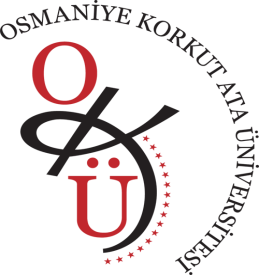 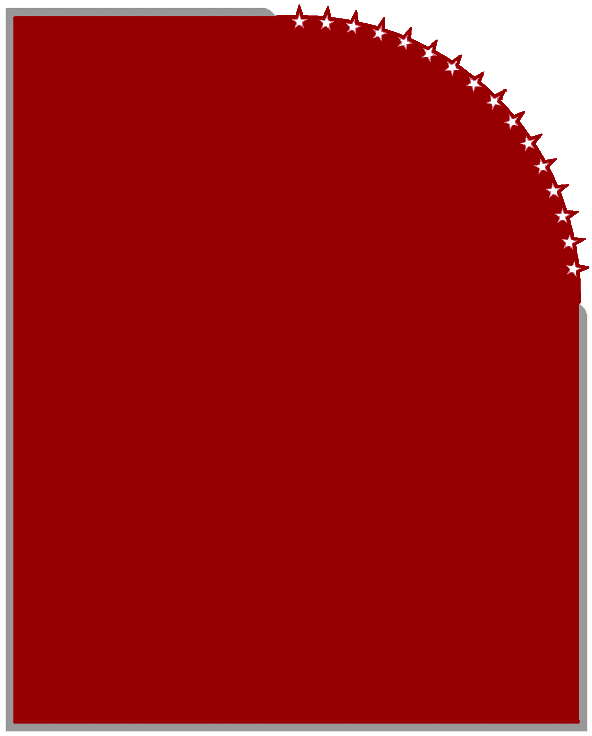 T.C.OSMANİYE KORKUT ATA ÜNİVERSİTESİLİSANSÜSTÜ EĞİTİM ENSTİTÜSÜ….…….. ANA BİLİM DALI(……………… BİLİM DALI)BİTİRME PROJESİ ADIBİTİRME PROJESİPROJE YAZARININ ADI SOYADI	                                         PROJE DANIŞMANIN ADI SOYADIOSMANİYE / 2024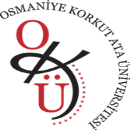                                                        T.C.                     OSMANİYE KORKUT ATA ÜNİVERSİTESİ                              LİSANSÜSTÜ EĞİTİM ENSTİTÜSÜ                              ……….. ANA BİLİM DALI                                                        ……….. BİLİM DALI                                                TEZSİZ YÜKSEK LİSANS PROGRAMI           PROJE HAZIRLAMA DERSİ VE DEĞERLENDİRME FORMU                                                                                                   		                      ..../..../20….                                                                                                                                İmza                                                                          Danışmanın Adı SOYADI                                                                                                                          	ETİK BEYANIOsmaniye Korkut Ata Üniversitesi Lisansüstü Eğitim Enstitüsü Tez Yazım Kurallarına uygun olarak hazırladığım bu tez çalışmasında;Tez içinde sunduğum verileri, bilgileri ve dokümanları akademik ve etik kurallar çerçevesinde elde ettiğimi,Tüm bilgi, belge, değerlendirme ve sonuçları bilimsel etik ve ahlak kurallarına uygun olarak sunduğumu,Tez çalışmasında yararlandığım eserlerin tümüne uygun atıfta bulunarak kaynak gösterdiğimi,Kullanılan verilerde ve ortaya çıkan sonuçlarda herhangi bir değişiklik yapmadığımı,Bu tezde sunduğum çalışmanın özgün olduğunu,bildirir, aksi bir durumda aleyhime doğabilecek tüm hak kayıplarını kabullendiğimi beyan ederim. …. / …. / 20… (Buraya tez savunma tarihinizi yazıp, belgeyi imzalayınız.)	İMZA	Adı SoyadıÖZETBİTİRME PROJESİ ADIPROJE YAZARININ ADI SOYADIBitirme Projesi, ……………………… Ana Bilim DalıDanışman: ………………………………Ocak 2024, xxx sayfaLorem ipsum dolor sit amet, consectetuer adipiscing elit. Maecenas porttitor congue massa. Fusce posuere, magna sed pulvinar ultricies, purus lectus malesuada libero, sit amet commodo magna eros quis urna. Nunc viverra imperdiet enim. Fusce est. Vivamus a tellus. Pellentesque habitant morbi tristique senectus et netus et malesuada fames ac turpis egestas. Proin pharetra nonummy pede. Mauris et orci. Aenean nec lorem. In porttitor. Donec laoreet nonummy augue.Suspendisse dui purus, scelerisque at, vulputate vitae, pretium mattis, nunc. Mauris eget neque at sem venenatis eleifend. Ut nonummy. Fusce aliquet pede non pede. Suspendisse dapibus lorem pellentesque magna. Integer nulla. Donec blandit feugiat ligula. Donec hendrerit, felis et imperdiet euismod, purus ipsum pretium metus, in lacinia nulla nisl eget sapien. Donec ut est in lectus consequat consequat. Etiam eget dui. Aliquam erat volutpat. Sed at lorem in nunc porta tristique.Proin nec augue. Quisque aliquam tempor magna. Pellentesque habitant morbi tristique senectus et netus et malesuada fames ac turpis egestas. Nunc ac magna. Maecenas odio dolor, vulputate vel, auctor ac, accumsan id, felis. Pellentesque cursus sagittis felis. Pellentesque porttitor, velit lacinia egestas auctor, diam eros tempus arcu, nec vulputate augue magna vel risus. Cras non magna vel ante adipiscing rhoncus. Vivamus a mi. Morbi neque. Aliquam erat volutpat. Integer ultrices lobortis eros.Anahtar kelimeler: Quisque, aliquam, tempor, magna.İÇİNDEKİLERSayfaÖZET	ivKISALTMALAR	xTABLOLAR LİSTESİ	xiŞEKİLLER LİSTESİ	xiiBÖLÜM IGİRİŞ Problemin Tespiti	3Araştırmanın Amacı	5Araştırmanın Metodolojisi	6Araştırmanın Sınırlılıkları	7Tezin Bölümleri	7BÖLÜM IIKURAMSAL AÇIKLAMALAR VE İLGİLİ ARAŞTIRMALAR2.1. Lorem ipsum dolor sit amet	8Lorem ipsum dolor sit amet	122.1.1.1. Lorem ipsum dolor sit amet	13Lorem ipsum dolor sit amet	15Lorem ipsum dolor sit amet	172.2.	Lorem ipsum dolor sit amet	182.2.1. Lorem ipsum dolor sit amet	182.2.1.1. Lorem ipsum dolor sit amet	192.2.1.2. Lorem ipsum dolor sit amet	202.2.1.3. Lorem ipsum dolor sit amet	202.2.1.4. Lorem ipsum dolor sit amet	21       2.2.2. Lorem ipsum dolor sit amet	..222.2.2.1. Lorem ipsum dolor sit amet	232.2.2.2. Lorem ipsum dolor sit amet	232.2.2.3. Lorem ipsum dolor sit amet	242.3. Lorem ipsum dolor sit amet	24BÖLÜM IIIYÖNTEMLorem ipsum dolor sit amet	40Lorem ipsum dolor sit amet	40Lorem ipsum dolor sit amet	443.3.1. Lorem ipsum dolor sit amet	443.3.2. Lorem ipsum dolor sit amet	493.3.3. Lorem ipsum dolor sit amet	50Lorem ipsum dolor sit amet	52Lorem ipsum dolor sit amet	543.5.1. Lorem ipsum dolor sit amet	55Lorem ipsum dolor sit amet	55Lorem ipsum dolor sit amet	56BÖLÜM IVBULGULARLorem ipsum dolor sit amet	57Lorem ipsum dolor sit amet	58Lorem ipsum dolor sit amet	58Lorem ipsum dolor sit amet	714.3.	Lorem ipsum dolor sit amet	72BÖLÜM VTARTIŞMA VE YORUMLorem ipsum dolor sit amet	76Lorem ipsum dolor sit amet	77Lorem ipsum dolor sit amet	85BÖLÜM VI SONUÇ VE ÖNERİLERLorem ipsum dolor sit amet	87Lorem ipsum dolor sit amet	87KAYNAKÇA	89EKLER	94ÖZ GEÇMİŞ	107KISALTMALARAAA: Lorem ipsum dolor sit ametBBB: Lorem ipsum dolor sit ametCCC: Lorem ipsum dolor sit ametDDD: Lorem ipsum dolor sit ametTABLOLAR LİSTESİSayfa Tablo 1. Lorem ipsum dolor sit amet	41Tablo 2. Lorem ipsum dolor sit amet	42 Tablo 3. Lorem ipsum dolor sit amet	42Tablo 4. Lorem ipsum dolor sit amet	43Tablo 5. Lorem ipsum dolor sit amet	43Tablo 6. Lorem ipsum dolor sit amet	44Tablo 7. Lorem ipsum dolor sit amet	59Tablo 8. Lorem ipsum dolor sit amet	61Tablo 9. Lorem ipsum dolor sit amet	64Tablo 10. Lorem ipsum dolor sit amet	66ŞEKİLLER LİSTESİSayfa Şekil 1. Lorem ipsum dolor sit amet	94Şekil 2. Lorem ipsum dolor sit amet	95Şekil 3. Lorem ipsum dolor sit amet	97 Şekil 4. Lorem ipsum dolor sit amet	100 Şekil 5. Lorem ipsum dolor sit amet	103 Şekil 6. Lorem ipsum dolor sit amet	105BÖLÜM IGİRİŞ	Günümüz örgütlerinin ulusal ve uluslararası arenada rekabet edebilmeleri için; teknolojik, yapısal ve kültürel anlamda yenilik ve değişimleri takip etmeleri son derece önemlidir. Sürekli değişen ve belirsizleşen bir çevrede faaliyet gösteren örgütlerin, çalışanları ile bütünleşmeleri, ortak bir kültür, değer ve inanç yaratarak ortaya çıkacak olan bu güçten en etkili şekilde faydalanmaları gerekmektedir.Farklı toplumlarda yaşayan bireylerin hayatları ve dış dünyayı algılama biçimleri birbirinden farklılık göstermektedir. Söz konusu bu farklılıklar bireylerin ve bireylerin meydana getirdiği organizasyonların iş hayatına yaklaşımlarını, çalışma usullerini ve yönetim tarzlarını da farklılaştırmaktadır (Çarıkçı ve Koyuncu, 2010, s. 12). Günümüzde örgütler çalışma şekillerini toplumun kültürü ile uyumlaştırma gereği duymaktadır. Bu anlamda yönetimin önemli ölçüde kültüre bağlı ve kültürle ilişkili olduğu düşünülmektedir (Erdoğan, 1991, s. 113).Bir topluluğu bir arada tutan ve nesiller boyu paylaşılmış olan felsefeler, ideolojiler, değerler, varsayımlar, inanışlar, beklentiler, tutumlar ve normlar bütünü (Kilmann, Saxton ve Serpa, 1985) olarak tanımlanan örgüt kültürü, kavranması, anlaşılması, tanımlanması ve ölçülmesi güç bir kavramdır (Seymen, 2008, s. 30). Robbins (1986) kavrama yönelik karmaşayı, “örgüt kültürünün ne olduğunu tanımlayamam, ancak gördüğüm zaman ne olduğunu anlarım” ifadesi ile dile getirmiş ve örgüt kültürünü, “örgüt üyeleri tarafından paylaşılan ve örgütü diğer örgütlerden farklı kılan özellikler bütünü” şeklinde tanımlamıştır (s. 430-431). Örgüt içerisinde görünmez bir varlık olarak nitelendirilen örgüt kültürü genellikle yazılı olmayan kurallar, ortak standartlar, ast-üst ve müşteri ile nasıl ilişki kurulacağına ilişkin davranış şekilleri, adetler ve çalışanlara kurum içerisinde neyin önemli olup olmadığını belirleyen kurallar olarak vurgulanmaktadır (Schwartz ve Davis, 1981, s. 35).Kavramla ilgilenmiş olan bilim insanlarının bir bölümü örgüt kültürünü yaygın olarak paylaşılan ve insanların işte nasıl davranacağıyla ilgili olan inançlar ile hangi amaç ve görevlerin önemli olduğunun ayırt edilmesini sağlayan değerlerin oluşturduğu bir küme olarak ele almaktadır (Brown ve Starkey, 1994, s. 808). Örgüt ve örgütle ilgili süreçlerde, örgütsel hayatın değişik niteliklerinde kültür birçok farklı düzeyde analiz edilebilir (Schein, 1992, s. 16-17). Ayrıca analiz düzeyinin belirsizliği, firma seviyesinde örgüt kültürünün ölçümlenmesi ve kullanılması noktasında araştırmacıları zor durumda bırakabilmektedir (Cabrera ve Bonache, 1999, s. 23).. Çalışmanın ÖnemiÖrgütler içinde bulundukları çevresel koşullar ve kendilerini oluşturan bireyler ile ayrılmaz bir bütündür. Hofstede (1980) tarafından bireysellik-toplumculuk, güç mesafesi, belirsizlikten kaçınma ve erillik-dişilik olarak belirlenen toplumsal kültürün boyutları ülkelerin kültürel sistemlerinin temel unsurlarını oluşturmaktadır (s. 232). Toplumda bireylerin sosyal kurallara ne ölçüde bağlı olduğunu, normlardan sapan kişilere uygulanan yaptırımları ve bu yaptırımların etki gücünü ifade eden özgün bir boyut olarak değerlendirilmektedir (Gelfand vd., 2006, s. 23).. Çalışmanın AmacıÖrgüt kültürünü anlamaya yönelik yapılan çalışmalarda değerler yaklaşımının hakim olduğu ve bu yaklaşım çerçevesinde açıklayıcı çabalara eğilindiği görülmektedir. Bu anlamda yapılan çalışmaların çoğunda normlar, kurallar ve kısıtlamaların ,  toplumsal ve sosyal ağların davranışlar üzerindeki etkisi göz ardı edilmiştir (Gelfand vd., 2006, s. 34). Bu anlamda kültür yazınında önemli bir yere sahip olan değerler yaklaşımı yerine, belirli bir topluluk içinde sosyal norm, yaptırım ve kuralların kapsam, önem ve etkisinin davranışlar üzerindeki yansımasını ifade eden, sıkılık-esneklik boyutunun  örgüt düzeyinde incelenmesi gerekmektedir (Gelfand vd., 2006, s. 6).BÖLÜM IIKAVRAMSAL ÇERÇEVEKültür ve Örgüt Kültürü KavramıBirçok disiplin tarafından değişik tanımları yapılmış olan kültür kavramı, uzun ve karmaşık bir geçmişe sahiptir (Schein, 1992, s. 3). Krober ve Kluckhohn (1952) yaptıkları bir araştırmada 164 adet kültür tanımı tespit etmişlerdir (s. 42). Kavramla ilgili çok sayıda tanım yapılmış olması ortak bir tanım üzerinde fikir birliğine varılmasını zorlaştırmaktadır.Kültür, bir grubun dışsal uyum ve içsel bütünleşme sorunlarını çözdükçe öğrenilen, geçerli sayılabilecek kadar iyi işleyen, bu nedenle yeni üyelere çeşitli problemleri algılama, düşünme ve hissetme biçimi olarak öğretilebilecek paylaşılan temel varsayımlar örüntüsüdür (Schein, 1992, s. 12). Sathe (1983) ise kültür kavramını bir toplumun ortaklaşa paylaştığı belirgin olmayan, önemli fikirler bütünü olarak tanımlamaktadır (s. 34). Adler (1991) tarafından yapılan tanımda kültür, bir toplumda önemli kabul edilen ve yaygın olarak savunulan inanç, değer, tutum, norm ve davranışı belirleyen tüm etkinlikleri içine alır (s. 67).Tablo 1Değer Yönlendirme ÇeşitlemeleriDeğer Yönlendirmeleri	ÇeşitlemeKaynak: Francesco, A. M.& Gold, B. A. 1998, s.20BÖLÜM IIIARAŞTIRMA BULGULARI VE DEĞERLENDİRME3.1. Örgütsel Güven Ölçeğine İlişkin Doğrulayıcı Faktör AnaliziYEM kapsamında oluşturulan modelde yer alan örgütsel güven ölçeğinin (ÖG) maddeleri ile ilişkisinin belirlenmesi amacıyla YEM’den yararlanarak birinci düzey doğurulayıcı faktör analizi uygulanmıştır. Tablo 14’te maksimum olasılık yöntemiyle birinci düzey doğrulayıcı faktör analizi uygulanmış ve modele ilişkin temel uyum indeksleri ve elde edilen sonuçlar sunulmuştur.3.1.1. Firma Performansı Ölçeğine İlişkin Doğrulayıcı Faktör AnaliziYEM kapsamında oluşturulan modelde yer alan firma performansı (FP)  ölçeğinin maddeleri ile ilişkisinin belirlenmesi amacıyla YEM’den yararlanarak birinci düzey doğurulayıcı faktör analizi uygulanmıştır. Tablo 16’da maksimum olasılık yöntemiyle birinci düzey doğrulayıcı faktör analizi uygulanmış ve modele ilişkin temel uyum indeksleri ve elde edilen sonuçlar sunulmuştur. Elde edilen sonuçlar kapsamında ölçekte yer alan bütün ifadelerin, firma performansı ölçeğinin üç faktörlü yapısını hem kuramsal hem de istatistiki olarak anlamlı bir biçimde doğruladığı söylenebilir. Başka bir değişle kar (KAR), büyüme (BÜY) ve müşteri memnuniyeti (MM) alt boyutlarından oluşan firma performansı ölçeğinin (FP) doğrulayıcı faktör analizi ile doğrulandığı, buna göre faktör yapısının geçerli bir model olduğu ifade edilebilir.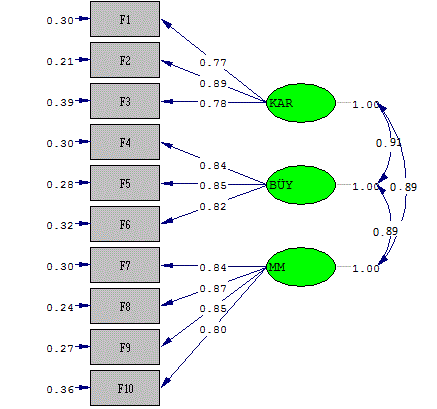 Şekil 14. Kurumsal girişimcilik ölçeği için birinci düzey doğrulayıcı faktör analiziBÖLÜM IVSONUÇ VE TARTIŞMA4.1. Araştırma SonuçlarıLorem ipsum dolor sit amet, consectetuer adipiscing elit. Maecenas porttitor congue massa. Fusce posuere, magna sed pulvinar ultricies, purus lectus malesuada libero, sit amet commodo magna eros quis urna. Nunc viverra imperdiet enim. Fusce est. Vivamus a tellus. Pellentesque habitant morbi tristique senectus et netus et malesuada fames ac turpis egestas. Proin pharetra nonummy pede. Mauris et orci. Aenean nec lorem. In porttitor. Donec laoreet nonummy augue.Suspendisse dui purus, scelerisque at, vulputate vitae, pretium mattis, nunc. Mauris eget neque at sem venenatis eleifend. Ut nonummy. Fusce aliquet pede non pede. Suspendisse dapibus lorem pellentesque magna. Integer nulla. Donec blandit feugiat ligula. Donec hendrerit, felis et imperdiet euismod, purus ipsum pretium metus, in lacinia nulla nisl eget sapien. Donec ut est in lectus consequat consequat. Etiam eget dui. Aliquam erat volutpat. Sed at lorem in nunc porta tristique.4.2. Çalışmanın Literatüre KatkısıLorem ipsum dolor sit amet, consectetuer adipiscing elit. Maecenas porttitor congue massa. Fusce posuere, magna sed pulvinar ultricies, purus lectus malesuada libero, sit amet commodo magna eros quis urna. Nunc viverra imperdiet enim. Fusce est. Vivamus a tellus. Pellentesque habitant morbi tristique senectus et netus et malesuada fames ac turpis egestas. Proin pharetra nonummy pede. Mauris et orci. Aenean nec lorem. In porttitor. Donec laoreet nonummy augue.Suspendisse dui purus, scelerisque at, vulputate vitae, pretium mattis, nunc. Mauris eget neque at sem venenatis eleifend. Ut nonummy. Fusce aliquet pede non pede. Suspendisse dapibus lorem pellentesque magna. Integer nulla. Donec blandit feugiat ligula. Donec hendrerit, felis et imperdiet euismod, purus ipsum pretium metus, in lacinia nulla nisl eget sapien. Donec ut est in lectus consequat consequat. Etiam eget.4.3. Geleceğe Yönelik Araştırma KonularıLorem ipsum dolor sit amet, consectetuer adipiscing elit. Maecenas porttitor congue massa. Fusce posuere, magna sed pulvinar ultricies, purus lectus malesuada libero, sit amet commodo magna eros quis urna. Nunc viverra imperdiet enim. Fusce est. Vivamus a tellus. Pellentesque habitant morbi tristique senectus et netus et malesuada fames ac turpis egestas. Proin pharetra nonummy pede. Mauris et orci. Aenean nec lorem. In porttitor. Donec laoreet nonummy augue.Suspendisse dui purus, scelerisque at, vulputate vitae, pretium mattis, nunc. Mauris eget neque at sem venenatis eleifend. Ut nonummy. Fusce aliquet pede non pede. Suspendisse dapibus lorem pellentesque magna. Integer nulla. Donec blandit feugiat ligula. Donec hendrerit, felis et imperdiet euismod, purus ipsum pretium metus, in lacinia nulla nisl eget sapien. Donec ut est in lectus consequat consequat. Etiam eget dui. Aliquam erat volutpat. Sed at lorem in nunc porta tristique.KAYNAKÇAAdams, B. D., Thomson, M. H., Brown, A., Sartori, J. A., Taylor, T., & Waldherr, S. (2008). Organizational trust in the Canadian forces. Toronto: Humansystems Incorporated.Adler, J. N. & Jelinek, M. (1986). Is “organization culture” culture bound?. Human Resource Management, 25(1), 73-90.Adler, N. J. (1991). International dimensiyon of organizational behaviour, (2th ed.).Boston: Pws Kent Publish Company.Ajiferuke, M. & Boddewyn, J. (1970). Culture and other explanatory variablesin comparative management studies. Academy of Management Journal, 13(2), 153- 163.Morey, N. & Luthans, F. (1985). Refining the displacement of culture and the use  scenes and themes in organizational studies. Academy of Management Review, 10(2), 219-229.Morosini, P., Shane, S. & Singh, H. (1998). National cultural distane ad cross-border acquisition performance. Journal of International Business Studies, 29(1), 137- 158.Mowday, R. T. (1998). Reflections on the study and relevance of organizational commitment. Human Resources Management Review, 8(4), 387-401.Naktiyok, A. (1999). Çevresel çalkantı ve örgüt kültürü. Doktora tezi, Atatürk Üniversitesi, Erzurum.Naman, J. L. & Slevin, D. P. (1993). Entrepreneurship and the concept of fit: A model an empirical tests. Strategic Management Journal,14(2), 137-153.Neely A., Gregory, M. & Platts, K. (1995). Performance measurement system design: A literature review and research agenda. International Journal of Operations & Production Management, 15(4), 80-116.EKLERAnket FormuEK-11. Karar alma sürecinde, en çok söz hakkının, üst yönetim kademelerine düşmesine büyük önem verilir.Karar alma sürecinde, hiyerarşik yapıyı ihlal edecek bile olsa, en çok söz hakkının konunun uzmanlarına verilmesine yönelik güçlü bir eğilim vardır.İş tanımları belirli ve özel (spesifik)dir.İş tanımları esnek ve geneldir.İş koşullarındaki değişimlere ayak uydurabilmek için, denenmiş ve başarılı olmuş yönetim prensiplerinin uygulanmasına büyük önem verilir.Değişen koşullara uyum sağlamada, başarılı olsa dahi geçmiş uygulamalar fazlaca dikkate alınmaz. Özgün ve farklı davranılmasına büyük önem verilir.İletişim, iyice yapılandırılmış kanallar aracılığıyla yürütülür. Önemli finansal ve operasyonel bilgilere erişim çok sınırlıdır.İletişim kanalları çok açıktır. Önemli finansal ve operasyonel bilgiler şirket içerisinde oldukça serbest bir şekilde dolaşır.Standart bir yöneticilik tarzının uygulanmasında ısrar edilir.5. Yöneticilik tarzlarının, geniş bir yelpazede farklılaşmasına izin verilir.ÖZGEÇMİŞ     KİŞİSEL BİLGİLERİAdı ve Soyadı	:Doğum Yeri	:Adres	  :İletişim	:abcd@edu.trEĞİTİM BİLGİLERİDoktora	:Osmaniye Korkut Ata Üniversitesi,	Sosyal	Bilimler Enstitüsü, İşletme Anabilim Dalı, 2014-2018.Yüksek Lisans	:Çukurova Üniversitesi,  Sosyal Bilimler Enstitüsü                İşletme Anabilim Dalı, 2011-2014.Lisans	:Çukurova Üniversitesi, 2006-2011.İŞ DENEYİMİ2013-2015	:205-2018	: NumarasıAdı SoyadıÖğrencinin:Proje Konusu:Değerlendirme: Başarılı	                                                  Başarısız Başarılı	                                                  BaşarısızÇevre ile İlişkiKontrol altına almaUyumEgemenlikZaman YönlendirmeGeçmişŞimdikiGelecekTemel İnsan DoğasıKötü/ŞeytanTarafsız/karışıkİyiFaaliyet YönlendirmeVaroluşKapsamak/kontrolYapmakİnsanlar Arası İlişkiBireyselGrupHiyerarşikYer YönlendirmeGizlilikKarışıkHalka ait